“The Three Brains”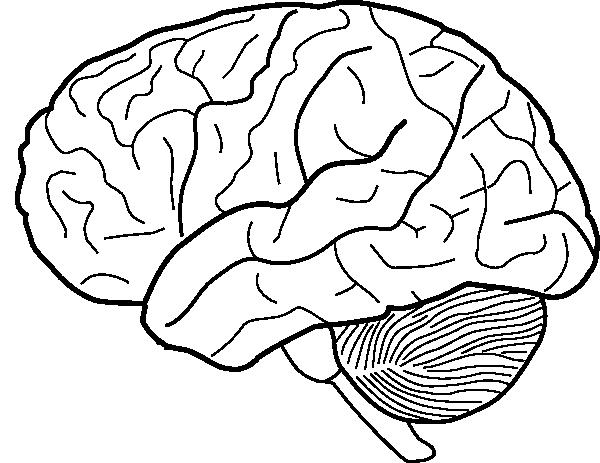 The Four Brain Lobes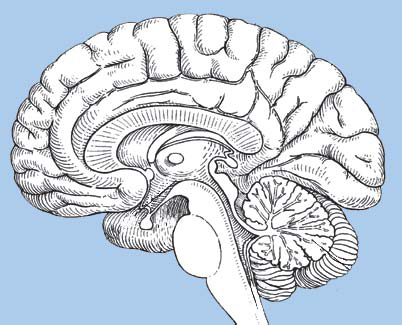 In the Diagram Above, Label the Following:MedullaCerebrumPonsReticular Activating SystemThalamusHypothalamusCerebral CortexCorpus CallosumAmygdalaHippocampus